PERSONAL DETAILS:-Father’s name		 ♦Shri Hem Raj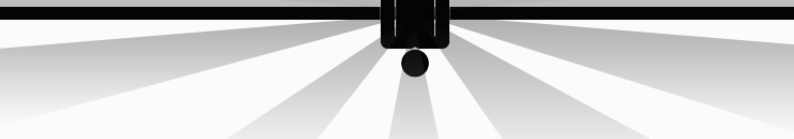 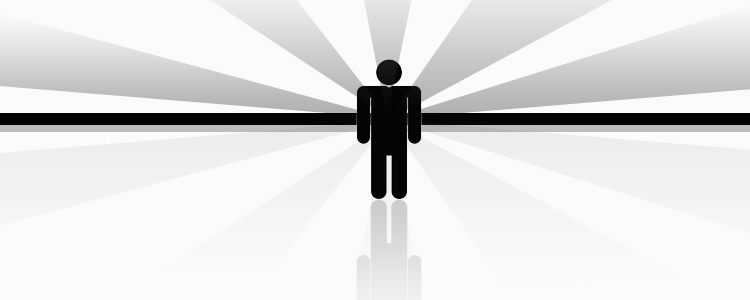 